SUPPLEMENTARY MATERIALTable S1. Definition of covariates.Table S2. Definition of outcome.
Table S3. Selected baseline characteristics before and after propensity score weighting (IPTW).Table S4. Additional baseline characteristics before and after propensity score weighting (IPTW).Table S5. Selected baseline characteristics, before and after overlap weighting.Table S6. Incidence rate, absolute risk, crude, and adjusted hazard ratio after overlap weighting.Table S7. Additional baseline covariates, before and after overlap weightingFigure S1. Selection of study population flowchart.Figure S2. Study design diagram.Table S1. Definition of covariates.Table S2. Definition of outcome.
Table S3. Selected baseline characteristics of DPP-4i, GLP1-RA and SGLT2i before and after propensity score weighting.
Selected baseline characteristics before and after propensity score using inverse probability treatment weighting (IPTW) incl. standardized mean difference (SMD). The fifth and tenth columns contain the SMDs when DPP-4i is the reference, the sixth and eleventh columns contain the SMDs when GLP1-RA is the reference. Continuous variables are presented as median (interquartile range), whereas categorical variables are presented as n (%). 
DPP-4i, dipeptidyl peptidase-4 inhibitor; GLP1-RA/GLP1, glucagon-like peptide-1 receptor agonist; SGLT2i, sodium-glucose cotransporter-2 inhibitor; COPD, chronic obstructive pulmonary disease; Renin-angiotensin inhibitors, angiotensin-converting enzyme (ACE) inhibitors and angiotensin receptor blockers (ARBs); NSAID, nonsteroidal anti-inflammatory drug; PPI, proton pump inhibitor.Table S4. Additional baseline characteristics of DPP-4i, GLP1-RA and SGLT2i before and after propensity score weighting.Additional baseline characteristics before and after propensity score using inverse probability treatment weighting (IPTW) incl. standardized mean difference (SMD). The fifth and tenth columns contain the SMDs when DPP-4i is the reference, the sixth and eleventh columns contain the SMDs when GLP1-RA is the reference. Continuous variables are presented as median (interquartile range), whereas categorical variables are presented as n (%). 
DPP-4i, dipeptidyl peptidase-4 inhibitor; GLP1-RA/GLP1, glucagon-like peptide-1 receptor agonist; SGLT2i, sodium-glucose cotransporter-2 inhibitor; COPD, chronic obstructive pulmonary disease; Renin-angiotensin inhibitors, angiotensin-converting enzyme (ACE) inhibitors and angiotensin receptor blockers (ARBs); NSAID, nonsteroidal anti-inflammatory drug; PPI, proton pump inhibitor; DM, diabetes mellitus.Table S5. Baseline characteristics of DPP-4i, GLP1-RA and SGLT2i before and after overlap weighting.
Baseline characteristics before and after overlap weighting incl. standardized mean difference (SMD). The fifth and ninth columns contain the SMDs when DPP-4i is the reference, the tenth column contains the SMDs when GLP1-RA is the reference. Continuous variables are presented as median (interquartile range), whereas categorical variables are presented as n (%). 
DPP-4i, dipeptidyl peptidase-4 inhibitor; GLP-1, glucagon-like peptide-1 receptor agonist; SGLT2i, sodium-glucose cotransporter-2 inhibitor; COPD, chronic obstructive pulmonary disease; Renin-angiotensin inhibitors, angiotensin-converting enzyme (ACE) inhibitors and angiotensin receptor blockers (ARBs); NSAID, nonsteroidal anti-inflammatory drug; PPI, proton pump inhibitor.Table S6. Number of AKI events, incidence rates, absolute risks, absolute risk differences, and hazard ratios associated between novel glucose-lowering drugs (overlap weighting).
AKI, acute kidney injury; DPP-4i, dipeptidyl peptidase-4 inhibitor; GLP-1, glucagon-like peptide-1 receptor agonist; SGLT2i, sodium-glucose cotransporter-2 inhibitor; CI, confidence interval; Ref, reference; ARD, absolute risk difference; HR, hazard ratio.
a Crude incidence rate before propensity score weighting.
b Analysis were adjusted for the following 60 variables using overlap weighting: age, sex, index year, eGFR, CKD stage, Hba1c, education, acute coronary syndrome, other ischemic heart disease, heart failure, heart valvular disease, coronary revascularization, other cardiac surgery, atrial fibrillation, other arrhythmias, peripheral vascular disease, stroke, other cerebrovascular disease, diabetes complications, cancer, chronic obstructive pulmonary disease, other chronic pulmonary disease, venous thromboembolism, liver disease, pancreatitis, rheumatic disease, fracture, hyperkalemia, psychiatric disorder, concomitant use of renin-angiotensin system inhibitors, mineralocorticoid receptor antagonists, thiazide, loop diuretic, beta blocker, calcium channel blockers, digoxin, nitrate, metformin, insulin, sulfonylurea, other diabetic medication, non-steroidal anti-inflammatory drugs, lipid-lowering medications, proton pump inhibitor, anti-platelet medication, anticoagulant medication, antidepressant, anxiolytic medication, beta2agonis inhalation, anticholinergic inhalation, glucocorticoid inhalation, oral glucocorticoid, opioid, total medications, hospitalization (cardiovascular, type 2 DM related or other cause), outpatient specialist utilization (cardiovascular, type 2 DM or other cause).inhalation, glucocorticoid inhalation, oral glucocorticoid, opioid, total medications, hospitalization (cardiovascular, type 2 DM related or other cause), outpatient specialist utilization (cardiovascular, type 2 DM or other cause).Table S7. Additional baseline characteristics of DPP-4i, GLP1-RA and SGLT2i before and after overlap weighting.
Additional baseline characteristics before and after propensity score using overlap weighting incl. standardized mean difference (SMD). The fifth and tenth columns contain the SMDs when DPP-4i is the reference, the sixth and eleventh columns contain the SMDs when GLP1-RA is the reference. Continuous variables are presented as median (interquartile range), whereas categorical variables are presented as n (%). 
DPP-4i, dipeptidyl peptidase-4 inhibitor; GLP1-RA/GLP1, glucagon-like peptide-1 receptor agonist; SGLT2i, sodium-glucose cotransporter-2 inhibitor; COPD, chronic obstructive pulmonary disease; Renin-angiotensin inhibitors, angiotensin-converting enzyme (ACE) inhibitors and angiotensin receptor blockers (ARBs); NSAID, nonsteroidal anti-inflammatory drug; PPI, proton pump inhibitor; DM, diabetes mellitus.Figure S1. Selection of study population flowchart.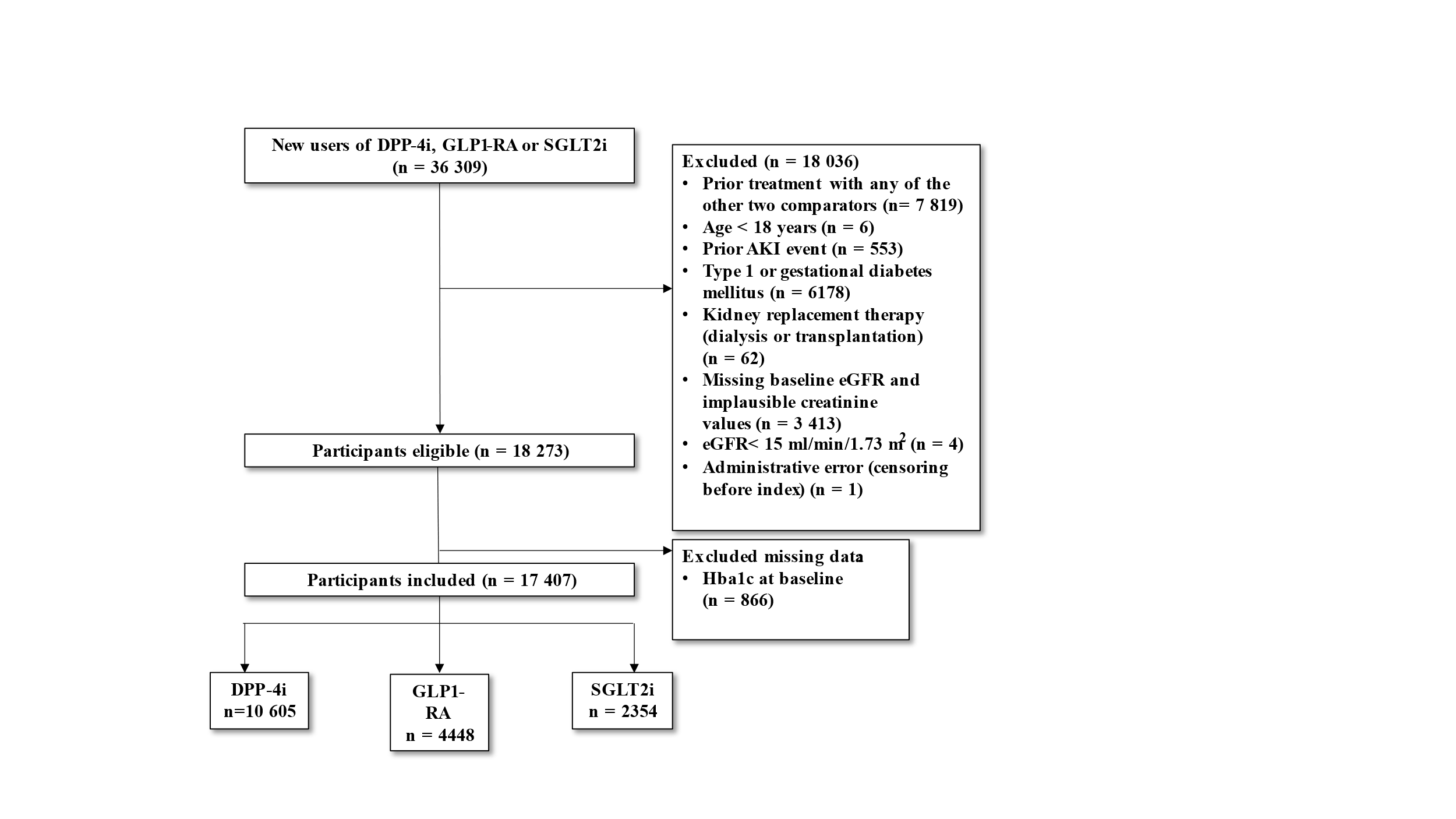 AKI, acute kidney injury; eGFR, estimated glomerular filtration rate; DPP-4i, dipeptidyl peptidase-4 inhibitor; GLP1-RA, glucagon-like peptide-1 receptor agonist; SGLT2i, sodium-glucose cotransporter-2 inhibitor.Figure S2. Study design diagram.This figure describes the various time windows used to define exclusion criteria (“Exc”), covariates (“Cov”) and outcomes. Boxes are indicative of lengths but not to scale. Figure adopted from Schneeweiss S et.al. Graphical depiction of longitudinal study designs in health care databases. Ann Intern Med 2019;170:398-406.
AKI, acute kidney injury; eGFR, estimated glomerular filtration rate; KRT, kidney replacement therapy.Treatment (exposure)Dipeptidyl peptidase-4 inhibitors (DPP-4i) A10BH, A10BH01, A10BH02, A10BH03, A10BH04, A10BH05, A10BH06, A10BH07, A10BH08, A10BD07, A10BD08, A10BD09, A10BD10, A10BD11, A10BD12, A10BD13Glucagon-like peptide-1 agonists (GLP1-RA)A10BJ01, A10BJ02, A10BJ03, A10BJ04, A10BJ05, A10BJ06, A10BJ07, A10AE56, A10AE54Sodium-glucose cotransporter-2 inhibitors (SGLT2i) A10BK, A10BK01, A10BK02, A10BK03, A10BK04, A10BK05, A10BK06, A10BK07, A10BD15, A10BD16, A10BD20Demographics:AgeAge at initiationSexRegistered sexCalendar yearIndex year of cohort entryEducation
Values according SUN2000niva_old. 1 = Compulsory school, < 9 years (did not complete compulsory education)2 = Compulsory school, 9 years (completed compulsory education)3 = Secondary school (upper secondary, 2 years)4 = Secondary school (upper secondary, 3 years)5 = University (college/university < 3 years)6 = University (college/university >= 3 years)7 = University (research education) Labs:eGFR_6 months Average during previous 6 months before CEDeGFR_12 monthsAverage during previous 12 months before CEDCKD stage_6 months G1-G5, based on average eGFR during previous 6 months before CEDCKD stage_12 monthsG1-G5, based on average eGFR during previous 12 months before CEDHbA1c_ 6 monthsAverage HbA1c during previous 6 months before CEDHbA1c_12 monthsAverage HbA1c during previous 12 months before CEDMedications previous 6 months:ATC codeRAS inhibitor (Angiotensin converting enzyme inhibitors and Angiotensin II receptor blockers)C09A, C09B, C09C, C09DCalcium channel blockerC08ThiazideC03AMRAC03DA01, C03DA04Loop diureticC03CBeta blockers C07DigoxinC01AA05NitrateC01DAPlatelet inhibitorsB01ACAnticoagulantsB01AA, B01AE07, B01AF, B01AX05Lipid lowering drugsC10AntidepressantsN06AAntipsychoticN05AAnxiolytic hypnotic sedativeN05B, N05CBeta2 agonist inhalantR03ACAnticholinergic inhalantR03BBGlucocorticoid inhalantR03BA, R03AKOral glucocorticoidH02ABNSAIDM01AOpioidN02AProton pump inhibitorsA02BCMetforminA10BA02, A10BD02, A10BD03, A10BD05, A10BD07, A10BD08, A10BD10, A10BD11, A10BD13, A10BD14, A10BD15, A10BD16, A10BD20InsulinA10AB, A10AC, A10AD, A10AESulfonylurea A10BB, A10BD01, A10BD02, A10BD04, A10BD06Other diabetic drugsA10BF01, A10BG, A10BD03, A10BD04, A10BD05, A10BD06, A10BD09, A10BD14, A10BXTotal number of unique medications previous 6 months1 = “0-5”, 2 = “6-10”, 3 = “11-15”, 4 = “>15”Comorbidities:ICD-10 codeAcute coronary syndromeI200, I21, I22Other ischemic heart diseaseI201, I208, I209, I24, I25Heart failureI110, I130, I132, I50Valvular disorderI34, I35, I36, I37StrokeI60, I61, I62, I63, I64Other cerebrovascular diseaseI65, I66, I67, I68, I69, G450, G451, G452, G453, G458, G459, G46Atrial fibrillationI48Other arrhythmiasI44, I45, I46, I47, I49Coronary revascularizationFNG00, FNG02, FNG05, FNA, FNB, FNC, FND, FNE, FNF, FNG, FNH, FNJ, FNK, FNWOther cardiac operationF except FNG00, FNG02, FNG05, FNA, FNB, FNC, FND, FNE, FNF, FNG, FNH, FNJ, FNK, FNWPeripheral vascular diseaseI70, I72, I73Diabetes complicationE110-E116, E118, E130-E136, E138, E140-E148, E160, E161, E162, G990, G590, G632, H280, H358, H360, M142, M146Chronic obstructive pulmonary disease (COPD)J44Other lung diseaseI270, I272, I278, I279, J40, J41, J42, J43, J44, J45, J46, J47, J60, J61, J62, J63, J64, J65, J66, J67, J68, J69, J70, J84, J92, J96, J982, J983Venous thromboembolismI26, I801, I802, I803, I808, I809, I81, I820, I822, I823, I828, I829CancerC01-C26, C30-C34, C37-C41, C43, C45-C58, C60-C76, C81-C86, C88, C90-C97Liver diseaseB18, I850, I859, I982, K70, K71, K72, K73, K74, K75, K76, K77Rheumatic diseaseM05, M06, M07, M08, M09, M30, M31, M32, M33, M34, M351, M353, M45Psychiatric disorderF04, F05, F06, F07, F08, F09, F10, F2[0-9], F3[-9], F4[0-9], F5[0-9], F6[0-9], F7[0-9], F8[0-9], F9[0-9]PancreatitisK85, K860, K861FractureS020, S021, S022, S023, S024, S026, S027, S028, S029, S12, S22, S32, S42, S52, S62, S72, S82, S92, T02, T08, T10, T12, M484, M485, M843HyperkalemiaE875Previous acute kidney injuryN17Healthcare utilization (previous year)ICD-10 codeOutpatientCardiovascular causeI, G45, G46, H341 (primary position)Diabetes mellitus type 2 complicationsE11 (primary position)Other causeCodes other than I, G45, G46, H341 
(primary position)HospitalizationCardiovascular causeI, G45, G46, H341 (primary position)Diabetes mellitus type 2 complicationsE11 (primary position)Other causeCodes other than I, G45, G46, H341 
(primary position)OutcomesDefinition End of follow-upAcute kidney InjuryAcute kidney InjuryAKIOutpatient or in-hospital with ICD-10 code N17 Elevation of kidney function during hospitalization, defined in 3 stages:Stage 1: Creatinine elevation 1.5-1.9 times higher than baseline creatinine in the first 7 days after admission or creatinine increase of ≥ 26.5 µmol/L within 48 hoursStage 2: Creatinine elevation 2.0-2.9 times higher than baseline creatinine in the first 7 days after admissionStage 3: Creatinine increase of ≥ 353.6 µmol/L within 48 hours or creatinine elevation ≥3 times higher than baseline creatinine or need for acute dialysis (defined by procedure codes DR015 and DR023) Baseline creatinine was defined as average of outpatient measurements during the period 12 months to 7 days prior hospital admission31st December 2018Before weightingBefore weightingBefore weightingBefore weightingBefore weightingAfter weightingAfter weightingAfter weightingAfter weightingAfter weightingDPP-4iGLP1SGLT2iSMD
DPP-4i Ref.SMD 
GLP1
Ref.DPP-4iGLP1SGLT2iSMD 
DPP-4i
Ref.SMD 
 GLP1
Ref.Number of individuals1060544482354175731708213645Age, median
[IQR]65 
[57, 73]59 
[51, 67]63 
[56, 71]0.350.3563 
[54, 72]63 
[55, 71]64 
[56, 72]0.080.07Women4052 (38%)1897 
(43%)768 
(33%)0.140.146784 
(39%)6408 (38%)5384 (39%)0.030.03eGFR, (ml/min/1.73m2),
[IQR]87 
[69, 99]93 
[78, 103]90 
[77, 100]0.210.2189 
[72, 100]90 
[74, 100]87 
[69, 99]0.080.07CKD stage0.290.290.140.13G1 (≥ 90 ml/min/1.73 m2)4936 (47%)2591 
(58%)1248 
(53%)8885 
(51%)8787 (51%)6277 (46%)G2 (60-89 ml/min/1.73 m2)3941 (37%)1468 
(33%)970 
(41%)6396 
(36%)6162 (36%)5104 (37%)G3a (45-59 ml/min/1.73 m2)1035 (10%)256 
(6%)110 
(5%)1416 
(8%)1201 (7%)1293 (9%)G3b (30-44 ml/min/1.73 m2)587 (6%)119 
(3%)26 
(1%)754 
(4%)803 
(5%)971 (7%)G4 (15-29 ml/min/1.73 m2)106 (1%)14 
(0%)0 
(0%)123 
(1%)128 
(1%)0 
(0%)Hba1c (mmol/mol)60 
[53, 70]64 
[54, 77]62 
[54, 73]0.120.1261 
[54, 72]62 
[54, 74]61 
[52, 72]0.040.04Education0.090.090.070.07Compulsory school2779 (26%)965 (22%)559 (24%)4400 
(25%)4290 (25%)3676 (27%)Secondary school4538 (43%)2044 (46%)1036 (44%)7647 
(44%)7413 (43%)5553 (41%)University3028 (29%)1375 (31%)719 (31%)5160 
(29%)4910 (29%)4188 (31%)Missing260 (2%)64 
(1%)40 
(2%)366 
(2%)468 
(3%)228 
(2%)Acute coronary syndrome1022 (10%)354 
(8%)387 (16%)0.170.171737 (10%)1722 (10%)1335 (10%)0.010.01Other ischemic heart disease1878 (18%)631 (14%)566 (24%)0.170.173086 (18%)2923 (17%)2305 (17%)0.010.01Heart failure954 (9%)353 
(8%)227 (10%)0.040.041574 (9%)1430 (8%)1367 (10%)0.040.03Heart valvular disease249 (2%)62 
(1%)46 
(2%)0.050.05356 
(2%)376 
(2%)275 (2%)0.010.01Coronary revascularization958 (9%)342 
(8%)366 (16%)0.170.171633 (9%)1583 (9%)1262 (9%)<0.01<0.01Atrial fibrillation1100 (10%)344 
(8%)247 (10%)0.060.061709 (10%)1657 (10%)1301 (10%)<0.01<0.01Other arrhythmias751 (7%)261 
(6%)192 
(8%)0.060.061209 (7%)1159 (7%)1109 (8%)0.030.03Peripheral vascular disease420 (4%)133 
(3%)96 
(4%)0.040.04640 
(4%)498 
(3%)675 (5%)0.070.07Stroke635 (6%)202 
(5%)144 
(6%)0.050.05957 
(5%)888 
(5%)799 (6%)0.020.02Other cerebrovascular disease670 (6%)241 
(5%)146 
(6%)0.030.031031 (6%)1001 (6%)861 (6%)0.010.02Diabetes complications5771 (54%)2321 (52%)1205 (51%)0.040.049446 (54%)9057 (53%)6913 (51%)0.040.04Cancer1255 (12%)365 
(8%)241 (10%)0.080.081862 (11%)1847 (11%)1534 (11%)0.010.01COPD668 (6%)308 
(7%)154 
(7%)0.020.021141 (6%)1071 (6%)1215 (9%)0.070.06Renin-angiotensin inhibitors6496 (61%)2829 (64%)1535 (65%)0.050.0510883 (62%)10832 (63%)8669 (64%)0.020.02Mineral- corticoid antagonists479 (5%)237 
(5%)117 
(5%)0.030.03855 
(5%)785 
(5%)685 (5%)0.010.01Thiazides460 (4%)212 
(5%)79 
(3%)0.050.05746 
(4%)686 
(4%)740 (5%)0.040.05Loop diuretics1240 (12%)524 (12%)178 
(8%)0.100.102005 (11%)1865 (11%)1704 (12%)0.030.02Beta blockers4061 (38%)1562 (35%)918 (39%)0.050.056573 (37%)6467 (38%)5341 (39%)0.020.02Calcium channel blockers3086 (29%)1306 (29%)686 (29%)<0.01<0.015128 (29%)5012 (29%)4121 (30%)0.010.02Metformin8088 (76%)3284 (74%)1899 (81%)0.110.1113354 (76%)13031 (76%)10357 (76%)0.010.01Insulin1269 (12%)1678 (38%)470 (20%)0.410.413627 
(21%)3476 (20%)2681 (20%)0.020.01Sulfonylurea2952 (28%)992 (22%)583 (25%)0.090.094612 (26%)4468 (26%)3206 (23%)0.040.04Other diabetes medications660 (6%)191 
(4%)55 
(2%)0.130.13944 
(5%)890 
(5%)345 (3%)0.100.09NSAID1598 (15%)747 (17%)303 (13%)0.070.072710 (15%)2686 (16%)2028 (15%)0.020.01Lipid-lowering medications5966 (56%)2361 (53%)1373 (58%)0.070.079747 (55%)9708 (57%)7563 (55%)0.020.02PPI2315 (22%)991 (22%)523 (22%)0.010.013914 (22%)3788 (22%)3158 (23%)0.020.02Before weightingBefore weightingBefore weightingBefore weightingBefore weightingAfter weightingAfter weightingAfter weightingAfter weightingAfter weightingDPP-4iGLP1SGLT2iSMD DPP4i
Ref.SMD GLP1
Ref.DPP-4iGLP1SGLT2iSMD DPP4i
Ref.SMD GLP1
Ref.Calendar year0.820.820.550.562008519 (5%)83 
(2%)0 
(0%)613 (3%)677 (4%)0 
(0%)2009517 (5%)53 
(1%)0 
(0%)568 (3%)362 (2%)0 
(0%)2010716 (7%)165 (4%)0 
(0%)897 (5%)928 (5%)0 
(0%)2011735 (7%)235 (5%)0 
(0%)995 (6%)1073 (6%)0 
(0%)2012790 (7%)234 (5%)0 
(0%)1019 (6%)1054 (6%)0 
(0%)2013846 (8%)206 (5%)39 
(2%)1106 (6%)1052 (6%)1020 (7%)2014852 (8%)285 (6%)115 (5%)1251 (7%)1194 (7%)1437 (11%)20151186 (11%)519 (12%)205 (9%)1889 (11%)1812 (11%)2055 (15%)20161394 (13%)593 (13%)362 (15%)2306 (13%)2176 (13%)2483 (18%)20171500 (14%)870 (20%)537 (23%)3006 (17%)2991 (18%)2954 (22%)20181550 (15%)1205 (27%)1096 (47%)3921 (22%)3764 (22%)3697 (27%)Other cardiac operation591 (6%)179 (4%)147 (6%)0.070.07896 (5%)901 (5%)808 (6%)0.020.02Other lung disease1856 (18%)961 (22%)426 (18%)0.070.073313 (19%)3145 (18%)2922 (21%)0.050.05Venous thrombo-embolism533 (5%)227 (5%)118 (5%)<0.01<0.01897 (5%)825 (5%)775 (6%)0.030.03Liver disease436 (4%)247 (6%)123 (5%)0.040.04837 (5%)801 (5%)727 (5%)0.020.02Pancreatitis175 (2%)73 (2%)54 
(2%)0.030.03304 (2%)301 (2%)280 (2%)0.020.01Rheumatic disease472 (4%)193 (4%)105 (4%)<0.01<0.01769 (4%)761 (4%)549 (4%)0.010.01Fracture1893 (18%)773 (17%)461 (20%)0.040.043202 (18%)3021 (18%)2695 (20%)0.040.03Hyper-
kalemia37 (0%)17 (0%)6 
(0%)0.020.0261 
(0%)79 
(0%)37 
(0%)0.020.02Psychiatric disorder3406 (32%)1816 (41%)903 (38%)0.120.126238 (35%)6048 (35%)5531 (41%)0.070.07Digoxin263 (2%)60 (1%)48 
(2%)0.060.06378 (2%)291 (2%)262 (2%)0.020.02Nitrate742 (7%)235 (5%)208 (9%)0.090.091184 (7%)1172 (7%)722 (5%)0.040.04Platelet inhibitor3226 (30%)1097 (25%)709 (30%)0.090.095047 (29%)4901 (29%)3692 (27%)0.020.02Anti-
coagulants823 (8%)295 (7%)197 (8%)0.040.041312 (7%)1246 (7%)1006 (7%)<0.010.01Anti-
depressant1268 (12%)771 (17%)300 (13%)0.100.102397 (14%)2253 (13%)2090 (15%)0.040.05Anxiolytic2034 (19%)881 (20%)389 (17%)0.060.063347 (19%)3278 (19%)2812 (21%)0.030.03Beta2- agonist inhalant626 (6%)374 (8%)167 (7%)0.060.061200 (7%)1125 (7%)968 (7%)0.010.02Anti-cholinergic inhalant306 (3%)133 (3%)71 
(3%)0.010.01503 (3%)471 (3%)541 (4%)0.040.04Gluco-corticoid inhalant861 (8%)472 (11%)201 (9%)0.060.061574 (9%)1530 (9%)1268 (9%)0.010.01Oral gluco-corticoid623 (6%)289 (6%)147 (6%)0.020.021073 (6%)1183 (7%)798 (6%)0.030.03Opioid1241 (12%)659 (15%)278 (12%)0.060.062234 (13%)2155 (13%)1666 (12%)0.010.01Hospital admissions, previous yearCardio-
vascular cause1341 (13%)474 (11%)333 (14%)0.070.072133 (12%)2094 (12%)1443 (11%)0.040.03Type 2 diabetes related cause1456 (14%)548 (12%)343 (15%)0.040.042372 (13%)2335 (14%)1820 (13%)0.010.01Other cause1947 (18%)751 (17%)439 (19%)0.030.033193 (18%)3155 (18%)2352 (17%)0.020.03Outpatient utilization, previous yearCardio-vascular cause1672 (16%)894 (20%)423 (18%)0.080.083008 (17%)2769 (16%)1984 (15%)0.050.04Type 2 diabetes cause2571 (24%)1640 (37%)684 (29%)0.180.185101 (29%)4871 (29%)3548 (26%)0.050.04Other cause7148 (67%)3357 (75%)1768 (75%)0.120.1212435 (71%)11944 (70%)10166 (75%)0.070.06Total medications0.080.080.060.061 (0-5)4645 (44%)1814 (41%)1063 (45%)7679 (44%)7086 (42%)5795 (42%)2 (6-10)4815 (45%)2042 (46%)1013 (43%)7852 (45%)8010 (47%)6423 (46%)3 (11-15)994 (9%)523 (12%)246 (10%)1729 (10%)1702 (10%)1468 (11%)4 (>15)151 (1%)69 (2%)32 
(1%)332 (2%)192 (1%)170 (1%)DPP-4iGLP1-RASGLT2iSMDDPP-4iRef.DPP-4iGLP1-RASGLT2iSMD DPP-4iRef.SMDGLP1-RARef.Number of individuals1060544482354264266261Age (years)65 
[57, 73]59 
[51, 67]63 
[56, 71]0.3561 
[53, 70]61 
[53, 69]62 
[54, 69]0.030.02Women4052 (38%)1897 (43%)768 (33%)0.1496 
(36%)94 
(36%)94 
(36%)0.010.01eGFR (ml/min/1.73 m2)87 
[69, 99]93 
[78, 103]90 
[77, 100]0.2192 
[77, 102]92 
[79, 101]91 
[78, 101]0.020.02CKD stage0.290.040.05G14936 (47%)2591 (58%)1248 (53%)148 (56%)151 (57%)144 (55%)G23941 (37%)1468 (33%)970 (41%)100 (38%)99 
(37%)101 (39%)G3a1035 (10%)256 
(6%)110 
(5%)13 
(5%)13 
(5%)13 
(5%)G3b587 (6%)119 
(3%)26 
(1%)3 
(1%)3 
(1%)2 
(1%)G4106 (1%)14 
(0%)0 
(0%)0 
(0%)0 
(0%)0 
(0%)Hba1c60 
[53, 70]64 
[54, 77]62 
[54, 73]0.1262 
[54, 73]63 
[54, 75]62 
[54, 73]0.010.01Education0.090.020.02Compulsory school2779 (26%)965 (22%)559 (24%)63 
(24%)61 
(23%)58 
(22%)Secondary school4538 (43%)2044 (46%)1036 (44%)116 (44%)119 (45%)117 (45%)University3028 (29%)1375 (31%)719 (31%)81 
(31%)82 
(31%)82 
(31%)Missing260 (2%)64 
(1%)40 
(2%)4 
(2%)4 
(2%)4 
(2%)Acute coronary syndrome1022 (10%)354 
(8%)387 (16%)0.1729 
(11%)29 
(11%)28 
(11%)0.01<0.01Other ischemic heart disease1878 (18%)631 (14%)566 (24%)0.1748 
(18%)49 
(18%)46 
(18%)0.010.01Heart failure954 (9%)353 
(8%)227 (10%)0.0422 
(8%)21 
(8%)21 
(8%)0.010.01Heart valvular disease249 (2%)62 
(1%)46 
(2%)0.054 
(2%)4 
(2%)4 
(2%)0.010.01Revascular-ization958 (9%)342 
(8%)366 (16%)0.1728 
(10%)27 
(10%)27 
(10%)<0.010.01Atrial fibrillation1100 (10%)344 
(8%)247 (10%)0.0624 
(9%)24 
(9%)24 
(9%)<0.01<0.01Other arrhythmia751 (7%)261 
(6%)192 
(8%)0.0619 
(7%)19 
(7%)18 
(7%)<0.010.01Peripheral vascular disease420 (4%)133 
(3%)96 
(4%)0.049 
(3%)9 
(3%)9 
(3%)<0.01<0.01Stroke635 (6%)202 
(5%)144 
(6%)0.0513 
(5%)14 
(5%)14 
(5%)0.010.01Other cerebrovasc-ular disease670 (6%)241 
(5%)146 
(6%)0.0314 
(5%)15 
(6%)14 
(6%)0.010.01Diabetes complications5771 (54%)2321 (52%)1205 (51%)0.04133 (50%)128 (48%)129 (49%)0.030.02Cancer1255 (12%)365 
(8%)241 (10%)0.0824 
(9%)24 
(9%)25 
(9%)0.01<0.01COPD668 (6%)308 
(7%)154 
(7%)0.0217 
(6%)17 
(7%)17 
(7%)<0.01<0.01Renin-angiotensin inhibitors6496 (61%)2829 (64%)1535 (65%)0.05166 (63%)172 (65%)167 (64%)0.020.02Mineral-
corticoid antagonists479 (5%)237 
(5%)117 
(5%)0.0313 
(5%)12 
(5%)12 
(5%)0.010.01Thiazides460 (4%)212 
(5%)79 
(3%)0.0510 
(4%)10 
(4%)10 
(4%)<0.01<0.01Loop diuretics1240 (12%)524 (12%)178 
(8%)0.1023 
(9%)22 
(8%)21 
(8%)0.010.01Beta blockers4061 (38%)1562 (35%)918 (39%)0.0594 
(36%)96 
(36%)92 
(35%)0.010.01Calcium channel blockers3086 (29%)1306 (29%)686 (29%)<0.0178 
(30%)78 
(29%)78 
(30%)0.010.01Metformin8088 (76%)3284 (74%)1899 (81%)0.11209 (79%)207 (78%)205 (79%)0.010.02Insulin1269 (12%)1678 (38%)470 (20%)0.4162 
(23%)62 
(23%)58 
(22%)0.020.01Sulfonylurea2952 (28%)992 (22%)583 (25%)0.0965 
(24%)62 
(23%)62 
(24%)0.020.01Other diabetes medications660 (6%)191 
(4%)55 
(2%)0.138 
(3%)9 
(3%)7 
(3%)0.020.02NSAID1598 (15%)747 (17%)303 (13%)0.0739 
(15%)38 
(14%)37 
(14%)0.010.01Lipid-lowering medications5966 (56%)2361 (53%)1373 (58%)0.07146 (55%)146 (55%)144 (55%)0.010.01PPI2315 (22%)991 (22%)523 (22%)0.0159 
(22%)58 
(22%)56 
(22%)0.010.01Number of events Number of person- years Incidence rate per 1000 person- yearsa 3 years
absolute riskb 
(95% CI) 3 years ARDb 
(95% CI) Crude HR 
(95% CI)Adj. HRb 
(95% CI)Crude HR 
(95% CI)Adj. HRb 
(95% CI)Overall 1411 5608225.2 
(23.9, 26.5)5.36% 
(4.66, 6.08)-----DPP-4i 1070 4028426.6 
(25, 28.2)5.24% 
(4.37, 6.02)Ref.Ref. Ref. 1.19 
(1.04, 1.36)0.88 
(0.69, 1.11)GLP1-RA 277 1230222.5 
(19.9, 25.3)6.27%
(5.00, 7.56)1.03% 
(-0.45, 2.56)0.84 
(0.74, 0.96)1.13 
(0.90, 1.42)Ref. Ref. SGLT2i 64 349618.3 
(14.1, 23.4)4.58% 
(3.24, 5.96)-0.66% 
(-2.17, 1.03)0.66 
(0.51, 0.85)0.89 
(0.66, 1.20)0.78 
(0.6, 1.03)0.79 
(0.57, 1.09)Before weightingBefore weightingBefore weightingBefore weightingBefore weightingAfter weightingAfter weightingAfter weightingAfter weightingAfter weightingDPP-4iGLP1SGLT2iSMD 
DPP-4i
Ref.SMD GLP1
Ref.DPP-4iGLP1SGLT2iSMD DPP-4i
Ref.SMD GLP1
Ref.Calendar year0.820.820.100.062008519 (5%)83 
(2%)0 
(0%)0 
(0%)0 
(0%)0 
(0%)2009517 (5%)53 
(1%)0 
(0%)0 
(0%)0 
(0%)0 
(0%)2010716 (7%)165 
(4%)0 
(0%)0 
(0%)0 
(0%)0 
(0%)2011735 (7%)235 
(5%)0 
(0%)1 
(0%)1 
(0%)0 
(0%)2012790 (7%)234 
(5%)0 
(0%)1 
(0%)1 
(0%)0 
(0%)2013846 (8%)206 
(5%)39 
(2%)6 
(2%)6 
(2%)5 
(2%)2014852 (8%)285 (6%)115 
(5%)15 
(6%)15 
(6%)15 
(6%)20151186 (11%)519 (12%)205 
(9%)27 
(10%)28 
(11%)29 
(11%)20161394 (13%)593 (13%)362 (15%)42 
(16%)43 
(16%)44 
(17%)20171500 (14%)870 (20%)537 (23%)66 
(25%)66 
(25%)65 
(25%)20181550 (15%)1205 (27%)1096 (47%)104 (40%)105 (39%)104 (40%)Other cardiac operation591 (6%)179 (4%)147 
(6%)0.070.0712 
(5%)13 
(5%)13 
(5%)0.010.01Other lung disease1856 (18%)961 (22%)426 (18%)0.070.0750 
(19%)52 
(20%)50 
(19%)0.010.01Venous thromboembolism533 (5%)227 (5%)118 
(5%)<0.01<0.0114 
(5%)14 
(5%)14 
(5%)<0.01<0.01Liver disease436 (4%)247 (6%)123 
(5%)0.040.0415 
(6%)14 
(5%)15 
(6%)0.010.01Pancreatitis175 (2%)73 (2%)54 
(2%)0.030.035 
(2%)5 
(2%)6 
(2%)<0.01<0.01Rheumatic disease472 (4%)193 (4%)105 
(4%)<0.01<0.0112 
(4%)12 
(4%)11 
(4%)0.01<0.01Fracture1893 (18%)773 (17%)461 (20%)0.040.0451 
(19%)51 
(19%)50 
(19%)0.010.01Hyper-kalemia37 (0%)17 (0%)6 
(0%)0.020.021 
(0%)1 
(0%)1 
(0%)0.010.01Psychiatric disorder3406 (32%)1816 (41%)903 (38%)0.120.12105 (40%)107 (40%)104 (40%)0.010.01Digoxin263 (2%)60 (1%)48 
(2%)0.060.064 
(2%)5 
(2%)4 
(2%)0.010.01Nitrate742 (7%)235 (5%)208 
(9%)0.090.0918 
(7%)16 
(6%)16 
(6%)0.020.01Platelet inhibitor3226 (30%)1097 (25%)709 (30%)0.090.0968 
(26%)68 
(26%)65 
(25%)0.010.01Anti-
coagulants823 (8%)295 (7%)197 
(8%)0.040.0419 
(7%)21 
(8%)20 
(8%)0.020.02Anti-depressant1268 (12%)771 (17%)300 (13%)0.100.1037 
(14%)38 
(14%)38 
(14%)0.010.01Anxiolytic2034 (19%)881 (20%)389 (17%)0.060.0646 
(17%)48 
(18%)45 
(17%)0.020.01Beta2- agonist inhalant626 (6%)374 (8%)167 
(7%)0.060.0619 
(7%)20 
(8%)19 
(7%)0.010.01Anti-cholinergic inhalant306 (3%)133 (3%)71 
(3%)0.010.017 
(3%)8 
(3%)8 
(3%)0.020.02Gluco-corticoid inhalant861 (8%)472 (11%)201 
(9%)0.060.0623 
(9%)25 
(9%)23 
(9%)0.020.02Oral gluco-corticoid623 (6%)289 (6%)147 
(6%)0.020.0216 
(6%)17 
(6%)16 
(6%)0.010.02Opioid1241 (12%)659 (15%)278 (12%)0.060.0634 
(13%)33 
(12%)33 
(13%)0.010.01Hospital admissions, previous yearCardiovasc-ular cause1341 (13%)474 (11%)333 (14%)0.070.0731 
(12%)32 
(12%)30 
(11%)0.010.01Type 2 diabetes related cause1456 (14%)548 (12%)343 (15%)0.040.0435 
(13%)35 
(13%)32 
(12%)0.010.01Other cause1947 (18%)751 (17%)439 (19%)0.030.0346 
(17%)45 
(17%)43 
(16%)0.020.03Outpatient utilization, previous yearCardiovasc-ular cause1672 (16%)894 (20%)423 (18%)0.080.0844 
(17%)44 
(16%)41 
(16%)0.010.01Type 2 diabetes cause2571 (24%)1640 (37%)684 (29%)0.180.1884 
(32%)75 
(28%)77 
(30%)0.050.05Other cause7148 (67%)3357 (75%)1768 (75%)0.120.12198 (75%)196 (74%)195 (74%)0.020.02Total medications0.080.080.060.061 (0-5)4645 (44%)1814 (41%)1063 (45%)123 (47%)118 (45%)122 (47%)2 (6-10)4815 (45%)2042 (46%)1013 (43%)111 (42%)119 (45%)110 (42%)3 (11-15)994 (9%)523 (12%)246 (10%)25 
(9%)25 
(10%)26 
(10%)4 (>15)151 (1%)69 (2%)32 
(1%)5 
(2%)3 
(1%)4 
(1%)